INDICAÇÃO Nº 125/2018Sugere ao Poder Executivo Municipal a troca de lâmpadas em caráter de urgência na Rua Eliete Madsen Polesi, defronte ao nº 320, no bairro C.H. Roberto Romano, neste município. Excelentíssimo Senhor Prefeito Municipal, Nos termos do Art. 108 do Regimento Interno desta Casa de Leis, dirijo-me a Vossa Excelência que, por intermédio do Setor competente, promova a manutenção da troca de lâmpadas em caráter de urgência na Rua Eliete Madsen Polesi defronte ao nº 320, no bairro Roberto Romano, neste município.Justificativa:Este vereador foi procurado pelos munícipes residentes no bairro Roberto Romano, solicitando a troca de lâmpada no referido local, pois as mesmas já estão queimadas há muito tempo, causando insegurança á população, já que os moradores trafegam pela via durante a madrugada, quando vão ao trabalho.Plenário “Dr. Tancredo Neves”, em 05 de janeiro de 2018.JESUS VENDEDOR-Vereador / Vice Presidente-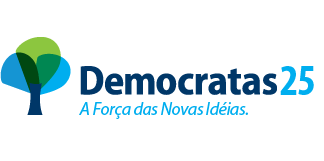 